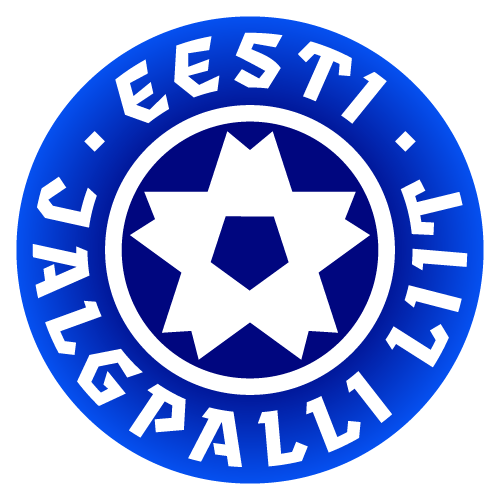 Eesti 2017. a noorte klubidevaheliste võistluste juhendU12 ja U13 vanuseklassidSISUKORDPreambul	4I ÜLDSÄTTED	4Artikkel 1 – Reguleerimisala	4Artikkel 2 – Mõisted	4Artikkel 3 – Organiseerimine	5Artikkel 4 – Aus mäng	5II OSAPOOLTE KOHUSTUSED	5Artikkel 5 – EJL-i kohustused	5Artikkel 6 – Jalgpalliklubide kohustused	5Artikkel 7 – Mängijate ja klubi ametiisikute kohustused	6III AUTASUSTAMINE	7Artikkel 8 – Autasustamine	7IV OSAVÕTJATE REGISTREERIMINE	7Artikkel 9 – Võistlustest osavõtjad	7Artikkel 10 – Võistkonna registreerimine ja osavõtumaks	8V MÄNGUREEGLID, VÕISTLUSTE SÜSTEEM JA ÜLEMINEKUMÄNGUD	8Artikkel 11 – Mängureeglid	8Artikkel 12 – Mänguaeg	8Artikkel 13 – Mängijate arv väljakul	8Artikkel 14 – Mängupallid	8Artikkel 15– Võistluste süsteem	9Artikkel 16 – Üleminekumängud	9VI MÄNGUKALENDRI KOOSTAMINE	10Artikkel 17 – Mängupäevad	10Artikkel 18 – Mängu alguse kellaajad	10Artikkel 19 – Mängukoha ja –aja muutmine	10Artikkel 20 – Mängimisest keeldumine ja muud sarnased olukorrad	11Artikkel 21 – Mängu ärajäämine	11Artikkel 22 – Mängu katkestamine	11VII STAADIONID	12Artikkel 23 – Staadionite hindamine ja nõuded staadionile	12Artikkel 24 – Riietusruumid ja pesemisvõimalus	12Artikkel 25 – Valgustus	12Artikkel 26 – Tabloo	13Artikkel 27 – Tehniline ala ja vahetusmängijate pink	13VIII MÄNGIJATE ÜLESANDMINE JA ÕIGUS OSALEDA MÄNGUS	13Artikkel 28 – Mängijate ülesandmine	13Artikkel 29 – Õigus osaleda mängus	14IX MÄNGUVORMID	14Artikkel 30 – Mänguvormid	14X MÄNGUDE KORRALDAMINE	15Artikkel 31 – Lipud	15Artikkel 32 – Turvalisus ja ohutus	15Artikkel 33 – Meditsiiniline abi	15XI MÄNGUGA SEOTUD TEGEVUSED	16Artikkel 34 – Võistkondade saabumine	16Artikkel 35 – Mänguprotokoll	16Artikkel 36 – Mängijate ülesrivistus ja kätlemine	16Artikkel 37 – Nõuded tehnilises alas viibivatele ametiisikutele ja mängijatele	17Artikkel 38 – Mänguprotokolli täitmine, edastamine EJL-le ja avalikustamine	17XII KOHTUNIKUD	17Artikkel 39 – Kohtunikud	17XIII DISTSIPLINAARKÜSIMUSED JA NENDE MENETLEMINE	18Artikkel 40 – EJL distsiplinaareeskirjad	18Artikkel 41 – Hoiatused ja eemaldamised	18Artikkel 42 – Sanktsioonid juhendist tulenevatele rikkumistele	19Artikkel 43 – Protesti esitamine	20XIV LÕPPSÄTTED	21Artikkel 44 – Vaidluste lahendamine	21Artikkel 45 – Ettearvamatud asjaolud ja erandid	21Artikkel 46 – Lisad	21Artikkel 47 – Jõustumine	21Lisa I – Klubi kinnitus	22Lisa II – Noorte võistluste tehnilised parameetrid	23Lisa III – Noorte võistluste mänguväljakute parameetrid	24LISA IV – Tasud ja sanktsioonid	25PreambulEesti noorte klubidevahelised võistlused U12 ja U13 vanuseklassides on Eesti Jalgpalli Liidu (edaspidi EJL) põhikirjaga sätestatud võistlused, mille eesmärk on anda kõigile võimalus mängida jalgpalli ja pakkuda noortele jalgpalluritele mängimisrõõmu koos oma eakaaslastega ning arenguvõimalust ning kus selgitatakse välja vastavate vanuseklasside üldine paremusjärjestus.I ÜLDSÄTTEDArtikkel 1 – ReguleerimisalaKäesolev juhend sätestab Eesti 2017. a noorte klubidevahelistel võistlustel U12 ja U13 vanuseklassides (edaspidi Võistlused) osalevate ning Võistluste organiseerimisega seotud osapoolte õigusi, kohustusi ja vastutust. Artikkel 2 – MõistedKäesoleva juhendi kontekstis on mõisted defineeritud alljärgnevalt:Artikkel 3 – OrganiseerimineVõistlusi organiseerib ja juhib EJL.EJL organiseerib Võistlusi igal aastal.EJL-i peadirektor (edaspidi Peadirektor) on kõrgeim tegevjuhtimisorgan, kes vastutab kõigi Võistlustega seotud küsimuste eest, v.a  distsiplinaarküsimused. Peadirektor võib osa talle EJL-i juhatuse (edaspidi Juhatus) poolt määratud kohustustest delegeerida võistluste osakonnale.Võistlusi administreerib EJL-i võistluste osakond.Distsiplinaarorganid käsitlevad distsiplinaarrikkumistega seotud küsimusi vastavalt  EJL-i distsiplinaarreeglistikule.Artikkel 4 – Aus mäng4.1 	Kõik Võistluste mängud tuleb pidada järgides Ausa mängu (inglise keeles Fair Play) põhimõtteid. II OSAPOOLTE KOHUSTUSEDArtikkel 5 – EJL-i kohustused5.1	EJL loob parimad tingimused Võistluste organiseerimiseks. Need tingimused puudutavad muuhulgas Võistluste edendamist, kooskõlastamist ja administreerimist, võistlejate ülesandmist, loa andmist Võistlustel osalemiseks, võistlussüsteemi, mängureegleid, kohtunike tegevust, kontrolli ja distsiplinaarküsimusi ning kommertsõiguste kasutamist.EJL kannab Võistluste organiseerimiskulud.Artikkel 6 – Jalgpalliklubide kohustusedVõistlustel osaledes kohustuvad klubid:6.1.1 	järgima EJL-i põhikirja, juhendeid, otsuseid ja muid EJL-i poolt kehtestatud jalgpallialast tegevust reguleerivaid dokumente;järgima FIFA ja UEFA põhikirju, juhendeid, direktiive ning nende alusel ja nendega kooskõlas vastu võetud otsuseid;järgima kõikides Eesti-sisestes jalgpallialastes vaidlustes EJL-i põhikirjas ning muudes EJL-i dokumentides ette nähtud vaidluste lahendamise korda ning täitma vaidluse lahendanud organi otsust;pöörduma vaidlusalases küsimuses lõpliku (viimase astme) lahendi saamiseks, samuti nende Eesti-siseste jalgpallialaste vaidluste korral, mille lahendamiseks puudub EJL-il pädevus, mitte tavakohtusse, vaid sõltumatusse, erapooletusse, Eesti seaduse alusel asutatud ja Eestis tegutsevasse jalgpallialasesse vahekohtusse, tunnustama selle otsust lõplikuna ning seda täitma;tunnustama rahvusvahelistes jalgpallialastes vaidlustes CAS-i jurisdiktsiooni ning nõustuma selle menetluskorraga (Code of Sports-related Arbitration of the CAS).Klubid vastutavad oma mängijate, ametnike, liikmete, toetajate ja mängude juures ametikohustusi täitvate isikute käitumise eest.Klubi peab arvestust liikmemaksu, treeningtasude ja välja antud varustuse kohta.Kodumängu korraldav klubi vastutab turvalisuse ja ohutuse eest enne mängu, mängu ajal ja pärast mängu. Kodumängu korraldav klubi vabastab EJL-i igasuguste kahjutasunõuete maksmisest või kohustustest kolmandate isikute suhtes.Klubi on kohustatud pidama oma kodumängud EJL-ile teatatud kodustaadionil kooskõlas artikliga 23, mis asub Eesti Vabariigi territooriumil. Mänge võidakse erandkorras korraldada mõnel teisel väljakul EJL-i otsusega.Kodumängu korraldav klubi peab mängud korraldama vastavalt EJL-i dokumentides toodud nõuetele. Klubi on ainuisikuliselt vastutav kõikide mängu korraldamisega seotud kohustuste täitmise eest, kui EJL-i juhatus ei ole otsustanud teisiti.Kodumängu korraldav klubi kannab kõik mängu korraldamisega seotud kulud.Külalisvõistkonna klubi kannab kõik võistkonna lähetuskulud.Klubid on kohustatud tasuma tähtaegselt kõik EJL-i dokumentide alusel määratud maksud, trahvid ja tasud.Klubid on kohustatud andma tasuta EJL-ile õiguse mitteärilisel eesmärgil jalgpalli arendamiseks kasutada ning volitada teisi kasutama Võistlustel osalevate klubide kõigi mängijate ja ametnike fotosid ning nende kohta koostatud audiovisuaalseid ja visuaalseid materjale (kaasa arvatud nende nimed, asjassepuutuv statistika, andmed ja kujutised) koos klubi nime, logo, embleemi ja mängijate särgiga (kaasa arvatud särgisponsorite ja varustuse tootjate reklaam). Klubidel ei ole volitusi tegutseda EJL-i või Võistluste nimel EJL-i eelneva kirjaliku loata.Artikkel 7 – Mängijate ja klubi ametiisikute kohustusedVõistlustel osalevad mängijad peavad omama kehtivat jalgpalluri litsentsi.Võistlustel osaleva klubi ametiisikud, kes viibivad Võistlustel tehnilises alas (sh treenerid, meditsiiniline personal, võistkonna esindaja jne) või tegutsevad võistlustel klubi ametiisikutena (näiteks võistkonna esindaja) peavad omama kehtivat litsentsi vastavalt Jalgpalli ametiisikute registreerimise ja litsentseerimise korrale.Võistlustel osaleva klubi ametiisikud, kellel on seadusjärgne õigus (Klubi juhatuse liikmed) või keda klubi on volitanud (ERIS veebikeskkonna kaudu või muul moel) EJL-is klubi nimel toiminguid sooritama ja/või dokumente allkirjastama, peavad omama kehtivat litsentsi vastavalt Jalgpalli ametiisikute registreerimise ja litsentseerimise korrale.Litsentsi omades kohustuvad klubi mängijad ja ametiisikud:kinni pidama lojaalsuse, ausameelsuse ja sportlikkuse printsiipidest vastavalt Ausa mängu põhimõtetele;tunnustama kehtivaid jalgpallireegleid, mis on vastu võetud IFAB-i poolt;täitma EJL-i, FIFA ja UEFA põhikirju, juhendeid, direktiive ning nende alusel ja nendega kooskõlas vastu võetud otsuseid;järgima kõikides Eesti-sisestes jalgpallialastes vaidlustes, mis on seotud või tekivad seoses EJL-i põhikirja või muude EJL-i dokumentide täitmisega, käesolevas juhendis ning muudes EJL-i dokumentides ette nähtud vaidluste lahendamise korda; vaidlusalases küsimuses lõpliku (viimase astme) lahendi saamiseks, samuti nende Eesti-siseste jalgpallialaste vaidluste korral, mille lahendamiseks puudub EJL-il pädevus, mitte pöörduma tavakohtusse, vaid edastama küsimuse lahendamiseks sõltumatule, erapooletule, Eesti seaduse alusel asutatud ja Eestis tegutsevale jalgpallialasele vahekohtule, tunnustades vahekohtu otsust lõplikuna ja kohustudes seda tingimusteta täitma;tunnustama rahvusvahelistes jalgpallialastes vaidlustes CAS-i jurisdiktsiooni ning nõustuma selle menetluskorraga (Code of Sports-related Arbitration of the CAS);hoiduma igasugusest käitumisest, mis kahjustab või võib kahjustada EJL-i poolt organiseeritud või korraldatud võistluste aususe põhimõtet ning kohustuvad tegema EJL-iga täielikku koostööd võitlemaks selliste tegude vastu. Kõik mängijad ja ametiisikud annavad tasuta EJL-ile õiguse mitteärilisel eesmärgil jalgpalli arendamiseks kasutada ning volitada teisi kasutama Võistlustel osalevate klubide kõigi mängijate ja ametnike fotosid ning nende kohta koostatud audiovisuaalseid ja visuaalseid materjale (kaasa arvatud nende nimed, asjassepuutuv statistika, andmed ja kujutised) koos klubi nime, logo, embleemi ja mängijate särgiga (kaasa arvatud särgisponsorite ja varustuse tootjate reklaam).III AUTASUSTAMINEArtikkel 8 – AutasustamineEJL autasustab Võistluste alagruppide võitjaid ja nende liikmeid diplomitega.IV OSAVÕTJATE REGISTREERIMINEArtikkel 9 – Võistlustest osavõtjadVõistlustele võib võistkonna registreerida klubi, kes aktsepteerib EJL-i põhikirja, käesolevat juhendit ning teisi EJL-i poolt välja antud dokumente ja on tasunud tähtajaks EJL-i dokumentide alusel määratud trahvid ja tasud. Üks klubi võib Võistlustele registreerida rohkem kui ühe võistkonna.2017. aastal viiakse läbi klubidevahelised võistlused ja selgitatakse võitjad järgmistes vanuseklassides vastavalt sünniaastale (põhisünniaasta on märgitud rasvases kirjas):U12 vanuseklassis 2006-2007. aastatel sündinutele;U13 vanuseklassis 2005-2006. aastatel sündinutele.Võistlustel osalemiseks peavad klubid EJL-le esitama võistkonna registreerimisdokumendid etteantud vormidel ja määratud tähtajaks. Alagruppide koosseisud kinnitab Juhatus.Artikkel 10 – Võistkonna registreerimine ja osavõtumaksKlubi, kes soovib Võistlustele registreerida võistkonna(-d), peab EJL-le ERIS veebikeskkonna kaudu esitama klubi allkirjaõigusliku esindaja poolt allkirjastatud Klubi kinnituse, mis on toodud käesoleva juhendi lisas I. Võistkonna registreerimiseks esitab klubi EJL-le ERIS veebikeskkonna kaudu võistkonna ankeedi. Klubi määrab võistkonna registreerimisel ära võistkonna taseme, kus A tase on tugevam ja B tase nõrgem. Peale võistkondade registreerimist analüüsib EJL-i noortekomisjon võistkondadele määratud tasemeid ning otsustab, kas Võistlused viiakse läbi erinevates tugevusgruppides ning kas alagruppide moodustamisel arvestatakse klubi poolt võistkonnale määratud taset. Võistkonna tugevuse määramisel tuleb arvesse võtta mängijate jalgpalliga tegelemise aega ning varasemaid tulemusi samaealiste mängijatega võistkondade vastu.  Võistkonna registreerimise viimane kuupäev on 16. jaanuar 2017. a (k.a).Hilinejaid registreeritakse Võistlustele ainult Peadirektori otsuse alusel.Võistkonna nime ei ole lubatud Võistluste jooksul muuta.Osavõtumaksu Võistlustel ei rakendata.V MÄNGUREEGLID, VÕISTLUSTE SÜSTEEM JA ÜLEMINEKUMÄNGUDArtikkel 11 – MängureeglidMängimisel järgitakse IFAB-i poolt välja töötatud ja FIFA poolt avaldatud Mängureegleid (IFAB Laws of the Game), v.a punktides 12.1, 13.1 ja 14.2 toodud erandid.Kõik noorte võistluste tehnilised parameetrid on toodud käesoleva juhendi lisas II.Artikkel 12 – Mänguaeg12.1 	Mänguaeg Võistlustel on 2 x 30 minutit. 12.2	Vaheaeg poolaegade vahel kestab 15 minutit. 	Artikkel 13 – Mängijate arv väljakul13.1 	Mängijate arv väljakul on 9 (väravavaht +  8 väljakumängijat). Artikkel 14 – Mängupallid14.1	Mängupallid peavad vastama Mängureeglitega kehtestatud nõuetele ja kandma märget FIFA Quality või FIFA Quality Pro.14.2	Võistlustel mängitakse mängupalliga nr 4. 14.3	Kodumängu korraldav klubi tagab mänguks vähemalt kaks (2) nõuetele vastavat mängupalli. Juhul kui mäng toimub lumesajus, on kodumängu korraldav klubi kohustatud tagama vähemalt kaks (2) nõuetele vastavat mängupalli, mis on punast, oranži või muud hästinähtavat värvi.Artikkel 15– Võistluste süsteemVõistlustel mängitakse turniirisüsteemis kodus-väljas printsiibil.U12 vanuseklassis toimuvad piirkondlikud võistlused, kus selgitatakse välja alagruppide võitjad ja üldine paremusjärjestus. U13 vanuseklassis toimuvad piirkondlikud võistlused, kus selgitatakse välja alagruppide võitjad ja üldine paremusjärjestus ning mille tulemuste põhjal moodustatakse järgmise aasta U14 vanuseklassi liigad. Alagruppide arvu, võistkondade arvu alagrupis ja võistluste süsteemi alagruppides otsustab Juhatus EJL-i noortekomisjoni ettepanekul peale võistkondade registreerumist hiljemalt 1. veebruariks 2017. a.Võistlustel selgub võistkondlik paremusjärjestus saavutatud punktide üldsumma järgi, kusjuures võit annab kolm (3), viik ühe (1) ja kaotus null (0) punkti. Võistkonnale, kes annab loobumiskaotuse või kelle mäng tühistatakse, arvestatakse kaotus ja turniiritabelisse märgitakse - : + (tühistatud mängu korral vastase löödud väravate arv).Võrdsete punktide korral paremusjärjestuse määramisel arvestatakse:väiksemat antud loobumiskaotuste ja tühistatud tulemuste arvu turniiritabelis;omavaheliste mängude punkte;	omavaheliste mängude väravate vahet;suuremat võitude arvu;üldist väravate vahet;suuremat löödud väravate arvu;suuremat võõrsil löödud väravate arvu;12.5.8 loosimistulemust.Artikkel 16 – ÜleminekumängudÜleminekumängud U13 vanuseklassis järgmisel hooajal U14 vanuseklassi Esiliigasse kvalifitseerumiseks toimuvad sügisel pärast Võistluste lõppu.Üleminekumängude süsteemi otsustab EJL-i noortekomisjon peale alagruppide kinnitamist.Mängu puhul, kus võitja selgitatakse penaltilöökidega, järgitakse Mängureeglites kirjeldatud „Võitja selgitamise protseduuri“. Kui penaltilöökide löömist ei ole võimalik lõpule viia halbade ilmastikutingimuste või olukorra kontrolli alt väljumise tõttu, kohaldadatakse käesoleva juhendi artiklis 22 sätestatut. Kui ühe klubi süül ei ole penaltilöökide löömist võimalik lõpule viia, kohaldatakse käesoleva juhendi artiklis 20 sätestatut.Kui lõppenud hooajast jääb mängijale mängukeeld ning treenerile või ametiisikule juhendamise/tehnilises alas viibimise keeld, siis  kandub see automaatselt üleminekumängudele. Kui üleminekumängudest jääb mängijale mängukeeld ning treenerile või ametiisikule juhendamise/tehnilises alas viibimise keeld, siis kandub see järgnevatesse hooaegadesse.EJL määrab U13 vanuseklassi üleminekumängudele ühe kohtuniku kooskõlas artikliga 39.Üleminekumängudel on lubatud mängida ainult nendel mängijatel, kes on üles antud sellesse võistkonda enne 1. septembrit 2017. a.VI MÄNGUKALENDRI KOOSTAMINE Artikkel 17 – MängupäevadVõistluste mängud toimuvad vastavalt EJL-i võistluste osakonna poolt koostatud võistluskalendrile.Võistlustel algab hooaeg aprillis ja lõppeb oktoobris. Võistlustel on puhkepaus 23. juunist kuni 1. augustini ja sel ajal mänge ei toimu.Võistluste mängud peetakse nädalavahetustel.Ühe võistkonna kahe (2) Võistluste mängu vahele peab jääma vähemalt kaks mänguvaba kalendripäeva.Klubi võib kinnitatud võistluskalendris muudatuste tegemist taotleda kooskõlas artikliga 19.Artikkel 18 – Mängu alguse kellaajadVõistlustel alustatakse mängudega mitte varem kui 10.00 ning mitte hiljem kui 20.00. Kõik muud mängu alguse kellaajad tuleb kooskõlastada EJL-i võistluste osakonnaga.Mängu kohtunikul on õigus objektiivsete asjaolude ilmnemisel alustada mängu 15 minutit pärast EJL-i poolt määratud mängu algusaega. Artikkel 19 – Mängukoha ja –aja muutmineTaotlused koos põhjendusega mängukoha ja/või -aja muutmise kohta tuleb esitada kirjalikult hiljemalt kümme (10) päeva enne kalendris olevat mängupäeva, mida soovitakse muuta. Juhul kui taotletakse mänguaja toomist ettepoole, tuleb taotlus mänguaja muutmise kohta EJL-ile esitada kümme (10) päeva enne uut mänguaega.  Hilisema taotluse esitamise korral, v.a artiklis 21 toodud juhul, tuleb klubil EJL-ile tasuda 100 euro suurune tasu, mis peab olema tasutud enne muudatuse sisseviimist. Taotlust mänguaja ja/või -koha muutmiseks, v.a artiklis 21 toodud juhul, ei ole võimalik esitada, kui mänguni on jäänud vähem kui kolm (3) tööpäeva. Kinnitatud mängukalendris olevat mänguaega ei ole lubatud viia vastava alagrupi viimase vooru kuupäevast hilisemaks.Mänguaja muutmiseks on vajalik vastasvõistkonna ja kodustaadioni haldaja nõusolek, mille kohta peab taotlusel olema märge.Mängukoha ja/või -aja muutmise otsustab EJL-i võistluste osakond lähtudes klubi esitatud põhjendusest.EJL-il on õigus teha mängukalendrisse muudatusi teavitades sellest mängus osalevate võistkondade klubi hiljemalt kolm (3) tööpäeva enne kalendrisolevat mänguaega, v.a artiklis 21 kirjeldatud juhtul.  Muudatus jõustub pärast EJL-i võistluste osakonna poolt vastava kinnituse saatmist mängus osalevate võistkondade klubidele.Artikkel 20 – Mängimisest keeldumine ja muud sarnased olukorradKui võistkond keeldub mängimisest või kui klubi süü tõttu ei ole võimalik mängu läbi viia või lõpuni mängida, arutab vastavat juhtumit distsiplinaarorgan, kes määrab kindlaks rakendatavad meetmed, mille hulka kuuluvad ka kaotuse määramine ja/või võistlustelt diskvalifitseerimine. Erandjuhtudel võib Peadirektor kinnitada mängu katkestamise hetkel kehtinud mängutulemuse, kui mängu tulemus oli selle klubi kasuks, kes ei olnud mängu katkestamise eest vastutav.Artikkel 21 – Mängu ärajäämineKui kodumängu korraldav klubi leiab, et mäng ei saa toimuda, nt mängimiseks sobimatu väljaku tõttu, peab ta sellest hiljemalt 24 tundi enne mängu algust teavitama EJL-i võistluste osakonda ja vastasvõistkonda. Kui võistkonnad on saabunud mängupaika ja kohtunik leiab, et mängu ei saa alustada mänguväljaku sobimatuse või halbade ilmastikutingimuste tõttu, jääb mäng ära. Ärajäänud mängu uue toimumise aja ja koha lepivad kokku võistkonnad ning koduvõistkonna klubi teatab selle EJL-le kinnitamiseks hiljemalt ärajäänud mängule järgneva tööpäeva jooksul. Vaidluse korral määrab ärajäänud mängule uue aja EJL, kelle otsus on lõplik. Edasilükatud mängule sõitva võistkonna transpordikulud katab EJL.Artikkel 22 – Mängu katkestamineMängimiseks sobimatu väljaku, halbade ilmastikutingimuste, kohtuniku terviserikke või muu ettearvamatu põhjuse tõttu peatab kohtunik mängu. Kui mängu ei ole mõistliku aja jooksul võimalik jätkata, katkestab ta mängu.Kui mängitud on vähem kui 50% mänguajast ja kohtunik otsustab mängu katkestada, mängitakse terve mäng uuesti. Võistkonnad peavad uue mänguaja ja vajadusel ka –koha omavahel kokku leppima. Uue mänguaja peab koduvõistkonna klubi EJL-ile kinnitamiseks teada andma hiljemalt mängule järgneva tööpäeva jooksul. Vaidluse korral määrab uue mänguaja EJL, kelle otsus on lõplik.Kui mängitud on rohkem kui 50% mänguajast, arvestatakse mängu tulemuseks mängu katkestamise hetkel kehtinud mängutulemus.Mängimiseks sobimatu väljaku, halbade ilmastikutingimuste, kohtuniku terviserikke või muu ettearvamatu põhjuse tõttu katkestatud mängu korral katab EJL edasilükatud mängule sõitva võistkonna transpordikulud.VII STAADIONID Artikkel 23 – Staadionite hindamine ja nõuded staadionileVõistluste mänge tohib pidada EJL-i staadionite komisjoni poolt heakskiidetud staadionitel. Staadioni mänguväljak ja rajatised peavad olema heas seisukorras ning vastama Mängureeglites esitatud ja pädevate ametiasutuste määratletud ohutus- ja turvanõuetele.23.3. 	Võistlustel mängitakse vähendatud mõõtmetega väljakutel, mille minimaalsed mõõtmed on 60 x 40 meetrit ning maksimummõõtmed 70 x 50 meetrit. Mänguväljakul tähistatakse:karistusala;penaltikoht;väljaku keskjoon. 	Väljaku, karistusala ja väravate suurus ning penaltipunkti kaugus väravast vastavalt erinevatele vanuseklassidele on toodud juhendi lisas III - Noorte võistluste mänguväljakute parameetrid.23.4	Kodumängu korraldav klubi peab tegema maksimaalseid jõupingutusi, et mänguväljak oleks mänguks sobiv. Juhul kui mänguväljak on mängimiseks sobimatu halbade ilmastikutingimuste tõttu, juhindutakse artiklitest 21 või 22.23.5	Üks naturaalmuruga staadion tohib olla kodustaadioniks ainult ühele meeste Premium liiga võistkonnale ja kahele meeste madalama liiga, naiste- või noortevõistkonnale. Kui staadion on erandkorras kodustaadioniks kahele meeste Premium liiga võistkonnale, ei või seal mängida ükski meeste madalama liiga, naiste- või noortevõistkond. Meeste Esiliiga võistkonna kodustaadion tohib olla kodustaadioniks lisaks neljale meeste madalama liiga, naiste- või noortevõistkonnale. Kui staadion on erandkorras kodustaadioniks kahele meeste Esiliiga võistkonnale, võib seal lisaks mängida kaks meeste madalama liiga, naiste- või noortevõistkonda.23.6	Võistluste mänge lubatakse pidada EJL staadionite komisjoni poolt heakskiidetud elastikkihi või kummi-liivatäidisega 3. põlvkonna kunstmuruväljakutel.Artikkel 24 – Riietusruumid ja pesemisvõimalusVõistlustel on riietusruumide olemasolu soovituslik. Koduvõistkonna klubi peab võimaldama vastasvõistkonnale ja kohtunikule soovi korral pesemisvõimaluse, mis ei ole kaugemal kui 1 km mänguväljakust.Artikkel 25 – Valgustus25.1	Mänge võib korraldada nii päevavalguse käes kui ka kunstvalgustusega. Kunstvalgustuse keskmine valgustihedus peab vastama vähemalt 200 luksile.Artikkel 26 – Tabloo26.1	Võistlustel on võistkonna kodustaadionil mänguseisu kajastava tabloo olemasolu soovituslik. Artikkel 27 – Tehniline ala ja vahetusmängijate pink 27.1	Staadionil peavad olema mõlemale võistkonnale vahetusmängijate pingid (soovituslikult varikatusega). 27.2	Vahetusmängijate pingid peavad asetsema märgistatud tehnilises alas. Tehnilised alad peavad asetsema vähemalt 1 m kaugusel küljejoonest ning keskjoonest võrdselt minimaalselt 5 m kaugusel.VIII MÄNGIJATE ÜLESANDMINE JA ÕIGUS OSALEDA MÄNGUSArtikkel 28 – Mängijate ülesandmine28.1	Võistlustele saab üles anda klubisse registreeritud mängijat, kes on täitnud järgmised nõuded:28.1.1	omab kehtivat jalgpalluri litsentsi;28.1.2	Euroopa Liidu (v.a Eesti), Euroopa Liidu Majanduspiirkonna liikmesriigi ja Šveitsi Konföderatsiooni kodanik omab Eestis elamisõigust; 28.1.3	Euroopa Liidu, Euroopa Liidu Majanduspiirkonna liikmesriigi ja Šveitsi Konföderatsiooni kodakondsust mitteomav mängija omab elamisluba;28.1.4	teisest riigist tulevale mängijale (kaasa arvatud teise riigi klubisse mängima siirdunud ja tagasipöörduvale eestlasele) on endine jalgpalliliit väljastanud transferi kooskõlas EJL-i Mängijate staatust ja üleminekuid reguleeriva korraga;on regulaarselt käinud tervisekontrollis ning tal ei ole vastunäidustusi spordiga tegelemiseks. Vastava kinnituse annab mängija lapsevanem jalgpalluri litsentsi taotlemisel.28.2	Klubi võib piiriäärsete elanike ülesandmiseks punktides 28.1.2 ja 28.1.3 toodud nõuetele taotleda Peadirektorilt erandit, juhul kui ülesantav mängija ei ela klubi asukohast alaliselt kaugemal kui 100 km. Koos taotlusega tuleb EJL-le esitada mängija elukoha tõend, mis tõendab, et mängija on elanud oma registreeritud elukohas vähemalt 8 kuud enne mängija ülesandmist.28.3	Mängijate registreerimine klubisse ja klubivahetus toimuvad vastavalt EJL-i Mängijate staatust ja üleminekuid reguleerivale korrale.28.4	Võistlustel saab mängijaid võistkonda üles anda, sh ühest võistkonnast teise, 1. veebruarist kuni 16. juulini 2017. a (k.a) ja täiendavalt uut mängijat kuni hooaja lõpuni. Uus mängija on mängija, kes ei ole jooksvatel noorte meistri- ega klubidevahelistel võistlustel olnud üles antud mitte ühessegi noorte võistkonda.28.5	Samad ülesandmistähtajad kehtivad ka teistest jalgpalliliitudest tulevate mängijate ülesandmise korral. Teisest  jalgpalliliidust  transferiga  tulevat  mängijat lubatakse võistlustele üles anda ettenähtud tähtajast hiljem juhul, kui EJL on saatnud mängija transferipäringu mängija endisele alaliidule enne ülesandmistähtaja lõppu.28.6	Mängija võistkonnavahetus nooremast vanuseklassist vanemasse on lubatud kogu hooaja jooksul tingimusel, et mängija oli nooremasse vanuseklassi üles antud enne vanema vanuseklassi ülesandmistähtaja lõppu.  Mängijate ülesandmine toimub ERIS veebikeskkonna kaudu. Mängija ülesandmiseks ERIS veebikeskkonnas peab tema profiilile olema eelnevalt üles laetud dokumendifoto.Mängijal on lubatud võistkonda vahetada ühe (1) korra hooaja jooksul.Võistlusteks lubatakse ühte võistkonda üles anda kuni kolmkümmend (30) mängijat, kuid mitte vähem kui üheksa (9).28.10	U12 vanuseklassi võistkonda lubatakse üles anda mängijaid, kes on sündinud 2006. – 2007. aastatel. Lisaks on igasse võistkonda lubatud üles anda kuni kaks (2) mängijat, kes on sündinud peale 1. augustit 2005. a.28.11	U13 vanusekassi võistkonda lubatakse üles anda mängijaid, kes on sündinud 2005. – 2006. aastatel. Lisaks on igasse võistkonda lubatud üles anda kuni kaks (2) mängijat, kes on sündinud peale 1. augustit 2004. a.28.12	Võistkonda on lubatud üles anda tütarlapsi.28.14	EJL-ile esitatud dokumentide õigsuse ja mängija vastavuse eest ülesandmistingimustele vastutab klubi.Artikkel 29 – Õigus osaleda mängus29.1	Võistkonna eest tohib mängus osaleda mängija, kes on sellesse võistkonda üles antud enne mängu algust, v.a punktis 29.5 toodud juhul.29.2 	Ühes (1) mängus on lubatud osaleda kuni kahel (2) mängijal, kes on sündinud peale vanuseklassi põhisünniaastale eelneva aasta 1. augustit.29.3	Mängija tohib ühel (1) päeval osaleda vaid ühes (1) EJL-i egiidi all toimuvas mängus.29.4	Mängija tohib seitsme (7) kalendripäeva jooksul osaleda kuni kahes (2) EJL-i egiidi all toimuvas mängus. 29.5	Üleminekumängudel on lubatud mängida ainult mängijatel, kes on üles antud sellesse võistkonda enne 1. septembrit 2017. a.IX MÄNGUVORMIDArtikkel 30 – Mänguvormid30.1	Mänguvorm peab vastama Mängureeglitele (Reegel 4). 30.2	Klubi registreerib oma võistkonna mänguvormi(-d) koos võistkonna registreerimisega. Võistkonnad peavad mängudel kasutama mänguvormi, mille nad on märkinud võistkonna ankeedil esimesena. Sama värvi mängusärkide ja/või põlvikute korral vahetab särgid ja/või põlvikud külalisvõistkond. Võistkonnad on kohustatud enne mängu EJL-i kodulehelt kontrollima vastasvõistkonna mänguvormi värve. 30.3	Väravavahi särk ning põlvikud peavad erinema nii oma kui ka vastasvõistkonna väljakumängijate vormist (väravavahi põlvikud võivad olla sama värvi, kui oma võistkonna väljakumängijate põlvikud). Juhul kui väravavahi mänguvormi värvid kattuvad väljakumängijate mänguvormi värvidega, vahetab mänguvormi alati väravavaht, olenemata sellest, kas ta on kodu- või külalisvõistkonna väravavaht.30.4	Numbrid mängusärkidel peavad olema vahemikus 1-99. Erinevates värvitoonides mängusärkidel peab numbri alus ning nime alus olema ühte värvi.30.5	Numbrid mängupükstel peavad olema vahemikus 1-99 ja paiknema pükste paremal küljel. Ühe ja sama numbriga mänguvormiga on lubatud mängus osaleda vaid ühel mängijal. 30.7 	Ühe mänguvormi särgil ja pükstel peavad olema samad numbrid.30.8	Sponsorite logode arv ja suurus võistkonna mänguvormil ei ole piiratud.X MÄNGUDE KORRALDAMINEArtikkel 31 – Lipud31.1	Mängudel on Eesti lipu ja osalevate klubide lippude heiskamine soovituslik. 31.2	Eesti lipu heiskamine peab olema vastavuses Eesti lipu seadusega.Artikkel 32 – Turvalisus ja ohutus32.1	Kodumängu korraldav klubi vastutab turvalisuse ja ohutuse eest enne mängu, mängu ajal ja pärast mängu. 32.2	Turvalisuse tagamiseks ei tohi staadionile lubada alkoholi- või narkojoobes isikuid, tuua esemeid/aineid, mis võivad olla ohtlikud.32.3	Staadionile ei tohi tuua ega kasutada mistahes pürotehnikat ega teisi sama efekti tekitavaid vahendeid.32.4	Pealtvaatajatel ei ole lubatud viibida mänguväljakul.Artikkel 33 – Meditsiiniline abi33.1	Igal võistkonnal peab olema mängul kaasas esmaabikott, mis sisaldab järgmist:kummikindad,käärid,ühekordsed külmakotid või külmakotid eraldi termoses,haavapuhastusvahendid (nt antiseptiline aerosool Acept, 3%-line vesinikülihapendilahus),haavapuhastuspadjad,erineva suurusega plaastrid,elastikside,steriilsed sidemed.33.2	Kodumängu korraldav klubi on vastutav vajaduse korral kiirabi kutsumise eest.XI MÄNGUGA SEOTUD TEGEVUSEDArtikkel 34 – Võistkondade saabumine34.1	Võistkonnad peavad saabuma võistluspaika hiljemalt 30 minutit enne mängu algust.34.2	Mängu alustamisega ei tohi viivitada üle 15 minuti. Mängu alustamise üle otsustab kohtunik.Artikkel 35 – Mänguprotokoll35.1	Mänguprotokoll on dokument, kuhu kantakse mängus osalevate võistkondade koosseisud ja ametiisikud ning kus fikseeritakse mängu käik. Mängu alustamise eelduseks on täidetud mänguprotokolli esitamine kohtunikule. 35.2	Mängus osalevad võistkonnad peavad esitama oma võistkonna andmetega täidetud protokolli kohtunikule hiljemalt 15 minutit enne mängu algust. Protokolli vormi annab võistkondadele täitmiseks mängu kohtunik.35.3	Võistkonda peab mängul esindama klubi poolt volitatud täiskasvanud isik, kes omab jalgpalli ametiisiku litsentsi. 35.4	Võistkonna esindaja kannab protokolli kõigi mängus osalevate mängijate numbrid, täisnimed (perekonna- ja eesnimi), samuti tehnilises alas viibivate ametnike täisnimed. Kõik protokolli kantud tehnilises alas viibivad isikud peavad omama jalgpalli ametiisiku litsentsi. Protokoll tuleb täita trükitähtedega ja sellele peab alla kirjutama võistkonna esindaja, kes omab jalgpalli ametiisiku litsentsi. Mängijal, keda pole enne mängu algust protokolli kantud, ei ole õigust mängus osaleda. Protokolli kantud mängijate nimede õigsuse ja nende õiguse eest osaleda antud mängus vastutab klubi.35.5	Võistkond võib ühes kohtumises protokolli kanda kuni kaheksateist (18) mängijat. Mängijate arv väljakul on üheksa (9). Mängu vältel on lubatud vahetada kõiki protokolli kantud mängijaid koos tagasivahetusega.35.6	Võistkond võib ühes kohtumises protokolli kanda kuni kaks (2) mängijat, kes on sündinud peale vanuseklassi põhisünniaastale eelneva aasta 1. augustit.35.6	Numbrid mänguvormidel peavad vastama protokollis toodud numbritele. 35.7	Kapteni ja väravavahi nimed tuleb protokollis ära märkida. 35.8	Minimaalne mängijate arv väljakul on viis (5). Vähema mängijate arvu korral mängu ei alustata, võistkonnale arvestatakse kaotus, vastasvõistkonnale võit ning mängutulemuseks märgitakse -:+.35.9	Kui mängu jooksul jääb võistkonna koosseisus väljakule vähem kui viis (5) mängijat, siis mäng lõpetatakse ja vähemusse jäänud võistkonnale arvestatakse kaotus ning vastasvõistkonnale võit, mängutulemuseks märgitakse - : ... (vastaste poolt löödud väravate arv).35.10	Kohtunikul on õigus enne mängu algust, poolajal või pärast mängu identifitseerida protokolli kantud mängijaid isikut tõendava dokumendi alusel.Artikkel 36 – Mängijate ülesrivistus ja kätlemine36.1	Enne mängu algust rivistab kohtunik mõlemad võistkonnad üles.36.2	Ausa mängu tunnustamiseks soovitatakse mängijatel ülesrivistuse järel ning pärast mängu lõpuvilet suruda oma vastasmängijate ja kohtunikega kätt.Artikkel 37 – Nõuded tehnilises alas viibivatele ametiisikutele ja mängijatele37.1	Tehnilises alas tohivad viibida vaid võistkonna ametiisikud ja vahetusmängijad. Protokollis peavad olema välja toodud nende isikute nimed ja funktsioonid.37.2	Kõik ametiisikud, sh treenerid, kes viibivad tehnilises alas, peavad omama jalgpalli ametiisiku litsentsi.37.3	Mängust eemaldatud mängija või ametiisik ei tohi viibida tehnilises alas. 37.4	Tehnilises alas ei ole lubatud mängu ajal suitsetada.Artikkel 38 – Mänguprotokolli täitmine, edastamine EJL-le ja avalikustamine38.1	15 minuti jooksul pärast mängu lõppu kannab kohtunik protokolli mängus löödud väravad koos minutiga ning hoiatused ja eemaldamised koos minuti, mängija ees- ja perekonnanime, võistkonna ja põhjendusega. Lisaks annab ta protokollis võimalikult üksikasjalikult teada kõikidest juhtumitest, mis leidsid aset enne mängu, mängu jooksul või pärast mängu, näiteks:mängija eksimus, mille tagajärjel tuli mängijale näidata kollast või punast kaarti või ta mängust kõrvaldada;ametniku, varumängija, pealtvaataja või klubi nimel mänguga seotud ametikohustusi täitva isiku ebasportlik käitumine;kõik muud juhtumid.38.2	Võistkonna esindajatel on peale mängu õigus mänguprotokolliga tutvuda teavitades sellest kohtunikku koheselt peale mängu lõppu. Peale protokolliga tutvumist kinnitab võistkonna esindaja selle oma allkirjaga. Hilisemaid pretensioone, mis on esitatud peale mänguprotokolli allkirjastamist või sellega tutvumata, EJL ei aktsepteeri.  38.3	24 tunni jooksul peale mänguprotokolli täitmist sisestab koduvõistkonna klubi esindaja mänguprotokolli EJL-i võistluste haldamise elektroonilisse andmebaasi.38.4	Mänguprotokolli koopia tuleb EJL-i võistluste osakonnale edastada 48 tunni jooksul pärast mängu lõppemist e-posti aadressil protokollid@jalgpall.ee ning selle originaal saata või tuua isiklikult EJL-i nädala jooksul. 38.5	Mitteametlik mänguprotokoll avalikustatakse EJL-i kodulehel. EJL-i kodulehel avalikustatakse vaid mängus osalenud mängijate nimed ja mängu tulemus, väravalööjaid ning hoiatusi ja eemaldamisi ei avalikustata. Mänguprotokoll muutub ametlikuks peale seda, kui EJL-i võistluste osakond on selle kinnitanud.XII KOHTUNIKUD Artikkel 39 – Kohtunikud39.1	Võistluste mängudele tagab koduvõistkonna klubi ühe kohtuniku, kes peab vastama vähemalt ühele järgmistest nõuetest:omab EJL-i kohtuniku litsentsi;omab treenerilitsentsi (v.a oma võistkonna treener); on üles antud Eesti täiskasvanute või noorte meistrivõistlustele ning on sündinud 2000. aastal või varem. 39.2	Vastasvõistkond võib keelduda mängu alustamast, kui  kohtunik ei vasta punktis 39.1 toodud nõuetele. Nimetatud juhul arvestatakse koduvõistkonnale kaotus ja vastasvõistkonnale võit ning mängu tulemuseks arvestatakse - : +, mängu uuesti ei mängita. Peale mängu alustamist sellekohaseid hilisemaid proteste ei arvestata.U13 vanuseklassi üleminekumängudele määrab ühe kohtuniku EJL.39.4 	Koduvõistkonna poolt mängule tagatud kohtunikku tasustab klubi, EJL-i poolt mängule määratud kohtunikku EJL.39.5	Kui koduvõistkond ei ole taganud mängule kohtunikku, arvestatakse koduvõistkonnale kaotus, vastasvõistkonnale võit ning mängu tulemuseks arvestatakse - : +.39.6	Kui EJL-i poolt määratud kohtunik ei ilmu mingil põhjusel võistluspaika, tuleb sellest otsekohe teatada EJL-i kohtunike osakonnale. Peakohtunik otsustab, kuidas olukorda lahendada. Kui peakohtunik otsustab kohtuniku välja vahetada, on selline otsus lõplik. Kui EJL-i kohtunike osakonnal ei ole võimalik leida talle asendajat, toimitakse vastavalt artiklile 21.XIII DISTSIPLINAARKÜSIMUSED JA NENDE MENETLEMINE Artikkel 40 – EJL distsiplinaareeskirjad40.1 	Klubide, ametnike, liikmete või klubi nimel mänguga seotud ametikohustusi täitvate isikute sooritatud distsiplinaarrikkumiste korral kohaldatakse EJL-i Distsiplinaarmäärust.Artikkel 41 – Hoiatused ja eemaldamised41.1	Mänguväljakult eemaldatud mängija ja tehnilisest alast eemaldatud treener või muu ametiisik on diskvalifitseeritud üheks järgmiseks antud Võistlustel peetavaks mänguks. EJL-i distsiplinaarorganil on õigus karistusi raskendada ja laiendada teiste sarjade mängudele.41.2	Mängus saadud hoiatused kehtivad mängu lõpuni ja ei kandu ühest mängust teise. 41.3	Kui treener või ametiisik on diskvalifitseeritud, ei tohi ta mitte üheski noorte meistri- ega klubidevaheliste võistluste mängus olla protokolli kantud ega viibida tehnilises alas ei treeneri ega muu ametiisikuna enne, kui ta on jätnud nõutud arvu mänge vahele vanuseklassis/liigas, kus ta sai karistuse, mis tingis mängu või mängude vahelejätmise. Diskvalifitseeritud treener ja ametiisik ei tohi 2 tundi enne mängu algust kuni mängu lõpuni mitte mingil viisil juhendada ega kontakteeruda võistkonnaga.41.4	Mängija, kes on diskvalifitseeritud, ei tohi olla protokolli kantud ega viibida tehnilises alas. 41.5	Kui lõppenud hooajast jääb mängijale mängukeeld, siis kandub see automaatselt üleminekumängudele või järgnevatesse hooaegadesse. Üleminekumängudest kanduvad karistused järgnevatesse hooaegadesse. Kandmata mängukeeld aegub, kui mängija ei saa oma vanuse poolest enam noorte meistri- ega klubidevahelistel võistlustel osaleda. 41.6 	Kui lõppenud hooajast jääb treenerile või ametiisikule juhendamise/tehnilises alas viibimise keeld, siis kandub see automaatselt üleminekumängudele või järgnevatesse hooaegadesse. Üleminekumängudest kanduvad karistused järgnevatesse hooaegadesse. Kandmata juhendamise/tehnilises alas viibimise keeld aegub viie (5) aasta pärast peale selle saamist. Juhendamise/tehnilises alas viibimise keeld ei laiene automaatselt teiste sarjade mängudele.41.7	EJL ei ole kohustatud teavitama võistkondi mängudes saadud eemaldamistest. Artikkel 42 – Sanktsioonid juhendist tulenevatele rikkumistele42.1	Võistluskohta artikliga 34 sätestatud ajaks mitteilmunud võistkonnale, kelle süü tulemusena mäng ei toimunud, loetakse mäng kaotatuks. Mängule mitteilmunud võistkonnale kantakse turniiritabelisse loobumiskaotus ning vastasvõistkonnale võit (- : +). 42.2	Loobumiskaotuse, kaasa arvatud üleminekumängul antud loobumiskaotuse puhul, jäävad kehtima loobumise andnud võistkonna eelnevad karistused ja need kanduvad edasi vastavalt juhendi punktile 41.5 või 41.6. Vastasvõistkonna karistused loetakse kantuks. 42.3	Loobumiskaotuse andnud võistkonna klubi tasub 100 euro suuruse summa. 42.4	Ühe hooaja jooksul kaks loobumiskaotust andnud võistkond diskvalifitseeritakse Võistlustelt.42.5	Võistlustest loobunud võistkond diskvalifitseeritakse ning klubil tuleb EJL-ile tasuda 200 euro suurune trahvisumma. 42.6	Kui võistkond diskvalifitseeritakse pärast seda, kui Võistlustel on mängitud 50% või rohkem mänge, siis toimumata mängude eest loetakse talle kaotused ning tabelisse märgitakse – : +. Kui võistkond on mänginud vähem kui 50% mänge, siis toimunud mängude tulemused tühistatakse. Kõik nendes mängudes saadud karistused jäävad jõusse.42.7	Juhul kui diskvalifitseeritud treener või muu ametiisik on kantud mänguprotokolli, karistatakse klubi 100 euro suuruse rahatrahviga. Diskvalifitseeritud treeneri või muu ametiisiku karistust ei loeta kantuks ja see tuleb ära kanda järgmises Võistluste mängus.Juhul kui tehnilises alas viibib protokolli kandmata ametiisik, karistatakse klubi 100 euro suuruse rahatrahviga. 42.9	Juhul kui võistkonna mängus osaleb diskvalifitseeritud, ülesandmata, mänguprotokolli kandmata või mõnel muul põhjusel mänguõigust mitteomav mängija, tühistatakse mängu tulemus ja määrusi rikkunud võistkonnale arvestatakse kaotus ning tal tuleb tasuda 100 euro suurune rahatrahv. Vastasvõistkonnale arvestatakse võit ja tabelisse kantakse kolm (3) punkti. Määrusi rikkunud võistkonna väravad annulleeritakse ja mängutulemuseks märgitakse – : … (vastaste poolt löödud väravate arv). Vastasvõistkonna poolt löödud väravad jäävad kehtima, samuti jäävad jõusse kõik mängus saadud hoiatused ja eemaldamised. Määrusi rikkunud võistkonna diskvalifitseeritud mängijate, sh mängus osalenud mängija, eelnevad karistused loetakse kantuks.42.10	Kui mängija osaleb seitsme (7) kalendripäeva jooksul rohkem kui kahes (2) EJL-i egiidi alla toimuvas mängus, karistatakse määrusi rikkunud võistkonna klubi 100 euro suuruse rahatrahviga. 42.11	Kui mängija osaleb ühe (1) päeva jooksul rohkem kui ühes (1) EJL-i egiidi all toimuvas mängus, karistatakse määrusi rikkunud võistkonna klubi 100 euro suuruse rahatrahviga.42.12 Muude käesolevas artiklis käsitlemata juhendi nõuete rikkumise korral rakendatakse klubi suhtes lisas IV toodud sanktsioone. Lisaks võib EJL edastada asja distsiplinaarorganile täiendava karistuse määramiseks.Artikkel 43 – Protesti esitamine43.1	Protesti saab esitada: mänguõigust mitteomava mängija osalemisel mängus;kohtuniku ilmse vea korral otsuse tegemisel vale isiku suhtes;kohtuniku-poolsel mängureeglite jämedal rikkumisel, mis olulisel määral mõjutas mängu lõpptulemust;mõne muu erakordse sündmuse korral, mis olulisel määral mõjutas mängu lõpptulemust.43.2	Protesti ei saa esitada kohtuniku poolt langetatud faktiliste otsuste vastu.43.3	Protesti esitamine tuleb fikseerida mängu protokollis ja hiljemalt 24 tunni jooksul saata kirjalikult pikem selgitus distsiplinaarinspektorile. Protesti sisseandja on kohustatud protestiga seotud dokumendid saatma samaks tähtajaks ka vastaspoolele, et vastaspool saaks koostada asjassepuutuva omapoolse selgituse.43.4	Võistkond peab kohtunikku protesti sisseandmisest teavitama mängu lõppedes, misjärel kohtunik märgib 15 minuti jooksul mänguprotokolli märkuste lahtrisse info protesti sisseandmise kohta ning protesti sisseandnud võistkonna esindaja kinnitab selle oma allkirjaga.43.5	Protest, mis ei ole fikseeritud mängu protokollis või ei ole esitatud õigeaegselt, arutamisele ei kuulu. 43.6	Protesti esitamisel tuleb 24 tunni jooksul maksta EJL-i arveldusarvele kautsjon, mille suurus on 100 eurot. 43.7	Protesti rahuldamisel kautsjon tagastatakse.43.8	Protesti arutamine toimub EJL-i distsiplinaarinspektori ja –komisjoni reglemendis sätestatud protseduurireegleid järgides.43.9	Protesti suhtes tehtud otsusele rakendatakse EJL-i distsiplinaarinspektori ja –komisjoni reglemendis distsiplinaarorgani otsuse kohta sätestatut.XIV LÕPPSÄTTEDArtikkel 44 – Vaidluste lahendamine44.1		Juhendist tulenevate vaidluste lahendamiseks kohaldatakse EJL-i põhikirja IV peatükis sätestatut.Artikkel 45 – Ettearvamatud asjaolud ja erandid45.1	Juhendis käsitlemata või vääramatu jõuga seotud küsimustes, v.a distsiplinaarasjad, on otsuste tegemise pädevus Peadirektoril. Peadirektori otsused on lõplikud.45.2	Erandite tegemise pädevus juhendi rakendusalas on vaid Juhatusel.Artikkel 46 – Lisad46.1	Kõik lisad moodustavad käesoleva juhendi lahutamatu osa.Artikkel 47 – JõustumineKäesolev juhend on kinnitatud EJL juhatuse poolt 29. detsembril 2016. a ja kehtib jalgpalli 2017. a hooajal.Lisa I – Klubi kinnitus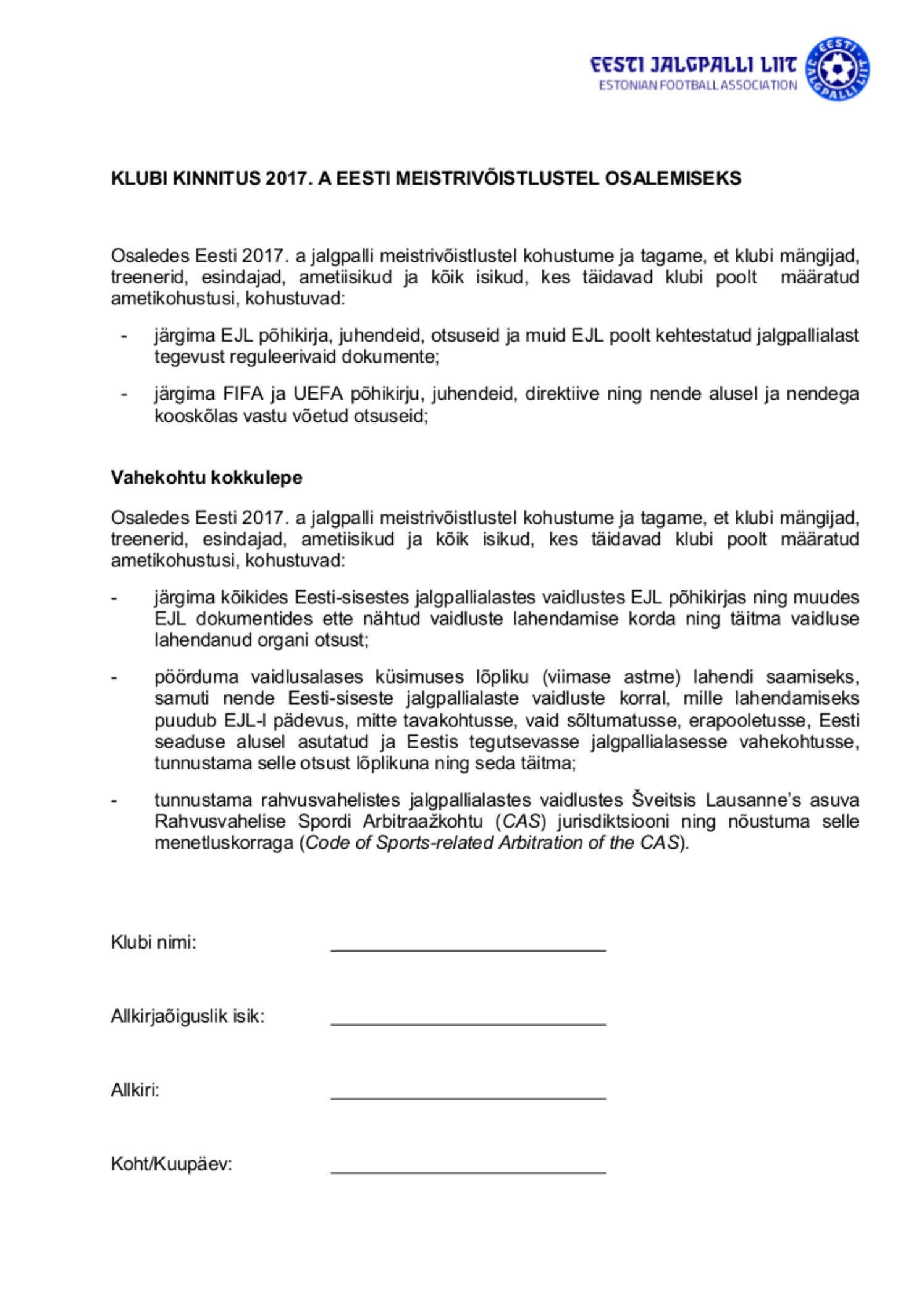 Lisa II – Noorte võistluste tehnilised parameetrid 	Erandina on lubatud 1998. aastal sündinud noormeestel mängida U19 vanuseklassis, kui nad ei ole üles antud ega osale täiskasvanute meistrivõistlustel.2	4-väravalisse kaotusseisu jäänud võistkonnal on lubatud lisada täiendavalt 1 väljakumängija. Lisamängija võetakse väljakult ära, kui väravate vahe väheneb 2-väravaliseks.Lisa III – Noorte võistluste mänguväljakute parameetridLISA IV – Tasud ja sanktsioonidUEFAUnion des Associations Européennes de Football ehk Euroopa jalgpalliliitusid ühendav organisatsioon.FIFAFédération Internationale de Football Association ehk Rahvusvaheline jalgpalliföderatsioon.CASCourt of Arbitration for Sport on Šveitsis Lausanne’s asuv Rahvusvaheline Spordi Arbitraažkohus. IFABThe International Football Association Board ehk Rahvusvaheline Jalgpalli Nõukogu.Mängija osalemine / mängimine mängusMängija osalemiseks mängus loetakse tema protokolli kandmist, kaasa arvatud juhul, kui mängija on protokolli kantud vahetusmängijana, kuid teda sisse ei vahetata. Mängimiseks loetakse seda, kui mängija on käinud väljakul. Noorte võistlustel, kus on lubatud edasi-tagasi vahetused, loetakse kõiki protokolli kantud mängijaid mängus osalenuteks.EJL-i registreerimise ja informatsiooni süsteem ehk ERISInternetipõhine EJL-i andmebaas klubidele, mängijatele ja teistele jalgpallis tegutsevatele isikutele jalgpallialaste andmete ja õiguste (sh litsents) haldamiseks ning info andmiseks, vahetamiseks ja saamiseks.Jalgpalluri litsentsÕigus, mis annab mängijale juriidilise aluse osaleda Eesti jalgpalli meistri- ja karikavõistlustel. Jalgpalluri litsents kehtib ühe kalendriaasta.Jalgpalli ametiisiku litsentsJalgpalli ametiisiku litsents annab isikule juriidilise aluse tegutseda EJL-i egiidi all toimuvatel võistlustel osaleva võistkonna ametiisikuna, sh olla ametiisikuna märgitud mänguprotokollis ja viibida mängu ajal tehnilises alas. Ametiisiku litsentseerimine toimub vastavalt Jalgpalli ametiisikute registreerimise ja litsentseerimise korrale. Ametiisiku litsents kehtib ühe kalendriaasta.TransferInternational Transfer Certificate ehk ITC. Luba 10-aastase või vanema mängija registreerimiseks teises jalgpalliliidus, mille taotlemine käib vastavalt FIFA mängijate staatuse ja üleminekute korra (FIFA Regulations on the Status and Transfer of Players) artiklile 9.Poisid /tüdrukudVanuseklassSünniaastaMänguaegMängijaid väljakulMängijaid protokollisMin. mängijaidVanemaid mängijaidVahetusedPalli nr.Sulu-seisPU19 19981/99 – 20022 x 4510 + 1187-75JahPU17 2001 – 20042 x 4010 + 1187375JahPU16 2002 – 20052 x 4010 + 1187375JahPU15 2003 – 20062 x 3510 + 12273edasi/tagasi5JahPU14 2004 – 20062 x 3510 + 12273edasi/tagasi4JahPU13 2005 – 20062 x 308 + 11852edasi/tagasi4JahPU12 2006– 20072 x 308 + 11852edasi/tagasi4JahPU11 2007 – 20082 x 256 + 121552edasi/tagasi3EiPU10 2008 – 2009turniir6 + 121552edasi/tagasi3EiPU9 2009 – 2010turniir4 + 12154-edasi/tagasi3EiTt-U17 2001 – 20032 x 4010 + 1187375JahTt-U15 2003 – 20052 x 358 + 11872edasi/tagasi4JahTt-U13 2005 – 2007turniir6 + 11852edasi/tagasi4EiTt-U11 2007 – 2010turniir5 + 121552edasi/tagasi3EiVanuseklassVäljaku suurus MIN (m)Väljaku suurus MAX (m)Karistusala (m)Penaltipunkti kaugus väravast (m)Väravate suurus (m)U19 90 x 45105 x 6816,5 x 40,32117,32 x 2,44U17 90 x 45105 x 6816,5 x 40,32117,32 x 2,44U16 90 x 45105 x 6816,5 x 40,32117,32 x 2,44U15 90 x 45105 x 6816,5 x 40,32117,32 x 2,44U14 75 x 4585 x 6416,5 x 40,32117,32 x 2,44U13 60 x 4070 x 5011 x 277,55 x 2U12 60 x 4070 x 5011 x 277,55 x 2U11 50 x 3560 x4011 x 277,55 x 2U10 50 x 3560 x4011 x 277,55 x 2U9 30 x 2240 x 258 x 207,53 x 2 või 5 x 2t-U17 90 x 45105 x 6816,5 x 40,32117,32 x 2,44t-U15 64 x 4570 x 5511 x 277,55 x 2t-U13 50 x 3560 x4011 x 277,55 x 2t-U11 30 x 2240 x 258 x 207,53 x 2 või 5 x 2Tasud:Summa (eurodes)Kautsjon protesti esitamisel100Kautsjon apellatsioonikomisjonile ja litsentsiasjade apellatsioonikomisjonile1 000Mänguaja ja –koha muutmise taotluse esitamine tähtajast hiljem100Sanktsioonid:Loobumiskaotuse andmine 100Võistkonna võistlustelt mahavõtmine200Diskvalifitseeritud ametiisiku kandmine mänguprotokolli 100Protokolli kandmata ametiisiku viibimine tehnilises alas100Mänguõigust mitteomava mängija osalemine mängus100Mängija osalemine seitsme (7) kalendripäeva jooksul rohkem kui kahes (2) EJL-i egiidi all toimuvas mängus100Mängija osalemine rohkem kui ühes (1) EJL-i egiidi all toimuvas mängus päevas100Mänguväljaku puudulik ettevalmistuskuni 75Piisava arvu pallide puudumine 50Mänguprotokolli esitamine kohtunikule ettenähtust hiljem20Mänguprotokolli edastamine EJL-ile ettenähtust hiljem20